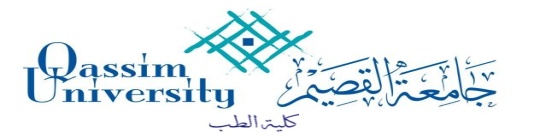 College of MedicineVice Deanship for Quality & DevelopmentQuality Assurance Unit______________________________________________Summary Statement of Professional ActivityThis section is filled by the staff at the end of each academic yearYou can add as many rows in any table as requiredName: ………………………………………………………………………………..Department: …………………………………………………………………………Academic Position: ………….………………………………………………………Academic Year: …………………..…………………………………………………Summary of positions/ responsibilities for current academic year: ...……………………………………………………………………………………………………………………………………………………………………………………………………………………………………………………………………I. Teaching Activities SummaryTeaching Activities in the CollegeTeaching Activities in Other CollegesOther Educational Activities (e.g. preparation/review of teaching materials, membership in educational committees/units, preparation of assessment and checking, innovative online teaching experience, etc.)II. Faculty Development Activities SummaryAttended Faculty Development Activities in the CollegeAttended Faculty Development Activities in the UniversityAttended Faculty Development Activities Outside the UniversityPresented Faculty Development ActivitiesIII. Students’ Advising SummaryStudents’ AdvisingIV. Research SummaryPublished ResearchOngoing/Current ResearchOther Research-related ActivityIV. Service SummaryCommunity ServicesOther ServicesCollege of MedicineVice Deanship for Quality & DevelopmentQuality Assurance Unit______________________________________________Faculty EvaluationThis section is filled by the head of departemt at the end of each academic yearEvaluation of Teaching Performance (50 Mark) Please tick the appropriate box   Excellent (85-100%)		= …………90………      (Ex. 90/100 X50 = 45 Marks out of 50)  Satisfactory (60-84%)  	= ……………………  Unsatisfactory (<60%)    	= ……………………Comment:………………………….…………………………………………………………….…………………………………………………………………………………………………………………………………………………………………………………………………………………Evaluation of Advising (10 Mark) Please tick the appropriate box   Excellent (85-100%)		= …………………...  Satisfactory (60-84%)  	= ………70………...     (Ex. 70/100 X 10 = 7 Marks out of 10)  Unsatisfactory (<60%)    	= ……………………Comment:………………………….…………………………………………………………….…………………………………………………………………………………………………………………………………………………………………………………………………………………Evaluation of Faculty Development (10 Mark) Please tick the appropriate box   Excellent (85-100%)		= …………………...  Satisfactory (60-84%)  	= ………75…………      (Ex. 75/100 X 10 = 7.5 Marks out of 10)  Unsatisfactory (<60%)    	= ……………………Comment:………………………….…………………………………………………………….…………………………………………………………………………………………………………………………………………………………………………………………………………………Evaluation of Research Activity (15 Mark) Please tick the appropriate box    Excellent (85-100%)		= …………………...  Satisfactory (60-84%)  	= ………80…………         (Ex. 80/100 X 15 = 12 Marks out of 15)  Unsatisfactory (<60%)    	= ……………………Comment:………………………….…………………………………………………………….…………………………………………………………………………………………………………………………………………………………………………………………………………………Evaluation of Service (15 Mark) Please tick the appropriate box   Excellent (85-100%)		= …………85……….   (Ex. 85/100 X 15 = 12.75 Marks out of 15)  Satisfactory (60-84%)  	= ……………………  Unsatisfactory (<60%)    	= ……………………Comment:………………………….…………………………………………………………….…………………………………………………………………………………………………………………………………………………………………………………………………………………Total Mark = (45 + 7 + 7.5 + 12 +12.75 = 84.25out of 100) Staff signature (for knowledge of his evaluation): …………….………………………………….Head of Department Name: …………………….………. Signature: ……………………………Dean Name: …………………… ……………………….Signature …………………………….CC. Vice Dean for Quality & DevelopmentNo.Name of Course/blockDescription of Your ContributionNo.Name of Course/blockDescription of Your ContributionNo.Other Educational ActivitiesDescription of Your ContributionNo.Faculty Development Program AttendedImpact of Program on your PerformanceNo.Faculty Development Program AttendedImpact of Program on your PerformanceNo.Faculty Development Program AttendedImpact of Program on your PerformanceNo.Faculty Development Program Presented (list names of lectures or workshop you presented or participated in its conduction)Organizing UnitNo.Number of affiliated studentsStudents’ Academic YearDescription of Your AdvicesNo.Published Research (Title, Journal)Your ContributionCitationsNo.Research (Title, Objectives)Your ContributionNo.Other research-related activities “conference, funded grants, reviews for manuscripts, presentations, etc..”Description of Your ContributionNo.List of  Community ServicesDescription of Your ContributionNo.List of Services  to College, University, Profession, Description of Your Contribution